LAPORAN MAGANGPENGELOLAAN MEDIA PEMBELAJARAN ONLINE SEBAGAI ASISTEN DOSEN MOHAMMAD INSAN ROMADHON, S.I.KOM.,M.MED.KOM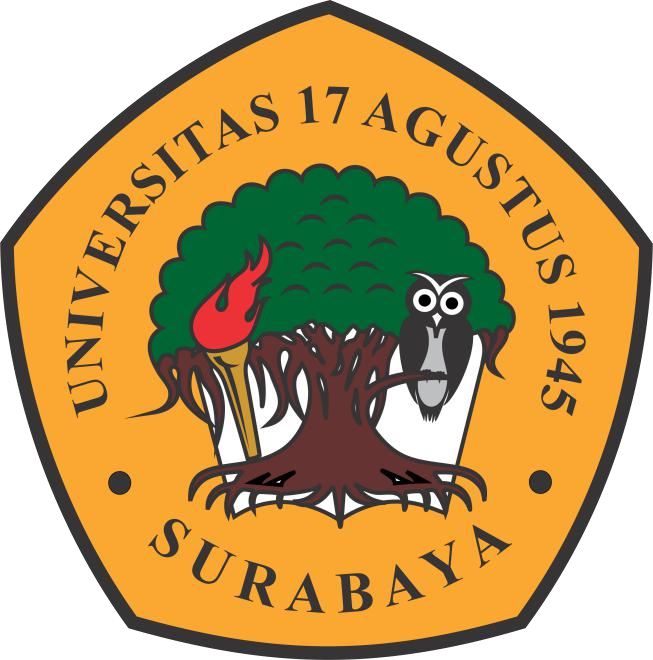 Disusun Oleh:Muhammad Rizaldy  1151700057PROGRAM STUDI ILMU KOMUNIKASIFAKULTAS ILMU SOSIAL DAN ILMU POLITIK UNIVERSITAS 17 AGUSTUS 1945 SURABAYA2020LEMBAR PENGESAHAN LAPORAN MAGANGPENGELOLAAN MEDIA PEMBELAJARAN ONLINE SEBAGAI ASISTEN DOSEN MOHAMMAD INSAN ROMADHAN, S.I.KOM.,M.MED.KOMSurabaya - Jawa Timur Periode 16 oktober  s/d  16 Desember 2020Oleh:    Muhammad RizaldyNBI 1151700057Mengetahui dan Menyetujui,   Ketua Program Studi Ilmu Komunikasi			          Dosen Pembibing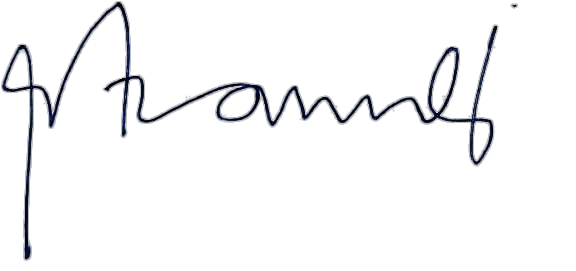 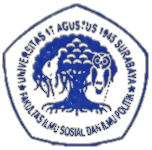 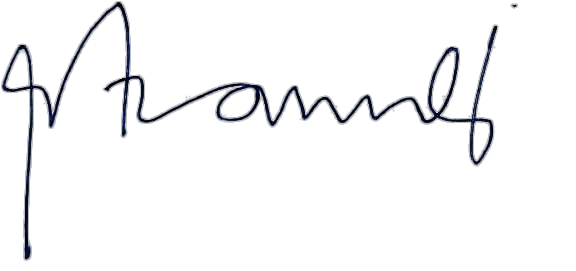 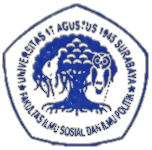 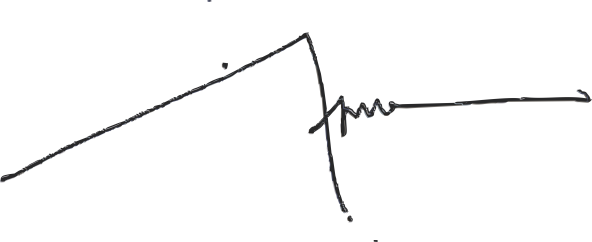 A.A.I Prihandari Satvikadewi, S.Sos., M.Med.Kom	M Insan Romadhon, S.I.kom., M.Med.Kom     NPP.20130100596						NPP.20150170741KATA PENGANTARSegala puji saya sebagai penulis ucapkan ke hadirat Allah SWT atas segala nikmat dan karunia yang telah diberikan, sehingga laporan magang yang berjudul “PENINGKATAN PUBLIKASI DAN VISUAL DALAM MATERI PEMBELAJARAN SEBAGAI ASISTEN DOSEN MOHAMMAD INSAN ROMADHAN, S.I.KOM.,M.MED.KOM” ini bisa terselesaikan dengan baik.Adapun maksud dan tujuan dibuatnya laporan magang ini sebagai syarat penilaian dari magang menjadi asisten dosen yang saya lukak selama 2 bulan yang dimulai dari tanggal 16 Oktober hingga 16 Desember pada form penilaian yang saya ajukan. Laporan ini adalah untuk mengaplikasikan studi atau pembelajaran dari saya selaku mahasiswa semester 7 ILKOM FISIP UNTAG Surabaya dan juga mengetahui banyak hal baru dibidang Public Relation hingga peningkatan citra yang akan saya lakukan dengan cara peningkatan visual pada materi materi beliau, guna bertujuan meningkatkan visual maupun publisitas pada sistem pembelajaran yang baru dan asik.Harapan saya laporan maang ini dapat dijadikan proses pembelajaran bagi saya dalam melakukan pekerjaan dengan bidang public relation sampai pekerjaan yang baru saya pelajari. Surabaya, 6 Desember 2020Peserta Magang(Muhammad Rizaldy)DAFTAR ISILEMBAR PENGESAHAN	iKATA PENGANTAR 	iiDAFTAR ISI	iiiDAFTAR GAMBAR	ivDAFTAR TABEL	vDAFTAR LAMPIRAN	viBAB I PENDAHULUAN	1      1.1 Latar Belakang	1      1.2 Profil IC Classroom	1      1.3 Lokasi Magang	3      1.4 Unit Tempat Magang	3BAB II KEGIATAN MAGANG	4      2.1 Jadwal dan Uraian Kegiatan	4      2.2 Analisis Pelaksanaan Magang	24BAB III SIMPULAN DAN SARAN	25      3.1 Simpulan Aktivitas Magang	25      3.2 Saran	26DAFTAR PUSTAKA	27LAMPIRAN	28DAFTAR GAMBARGAMBAR 1.1	1GAMBAR 2.1	19GAMBAR 2.2	20GAMBAR 2.3	21GAMBAR 2.4	22GAMBAR 2.5	24GAMBAR 2.6	24DAFTAR TABELTABEL 2.1	4TABEL 2.2	4TABEL 2.3	23DAFTAR LAMPIRANLAMPIRAN  1	28LAMPIRAN  2	29